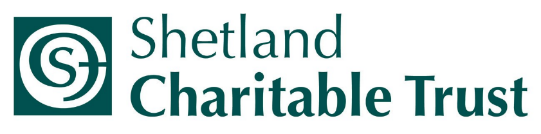 As our application process in competitive, we cannot fund every good quality application that we receive.  Therefore, all applications will be required to complete a short Expression of Interest (EOI) form.  This will give applicants the best chance possible and prevent you completing a full application form, should your organisation / project / activity / service not be eligible. Shetland Charitable Trust must receive the completed EOI no later than 12 Noon on 13 January 2020.Shetland Charitable Trust must receive the completed EOI no later than 12 Noon on 13 January 2020.SCT takes your personal data and our obligations as a Data Controller under Data Protection Laws very seriously. The information provided by you will be stored by SCT on a central electronic database and will be used in a number of ways by SCT when processing any funding applications made by you or your organisation, monitoring grants awarded, related administration and evidencing its grant-giving charitable activities.  The information will not be transferred outwith SCT without your explicit consent, subject only to the transfer being necessary for SCT to comply with a legal obligation. SCT will only process your personal data in accordance with the Data Protection Laws. Please contact us if you have any queries about how your information will be used.We strongly recommend that you save or copy your EOI form before submitting it. You can email your EOI form to grants@shetlandcharitabletrust.co.uk  Or post your EOI form to: Shetland Charitable Trust 22 - 24 North RoadLerwick Shetland ZE1 0NQ Tel. (01595) 744994Shetland Charitable Trust – Main Grant SchemeExpression of Interest – Financial Year 2020 - 2021Lead Organisation NameCharity Reg No.VAT Reg No.Partner Organisation Name(See section 2 of guidance, if applicable)Charity Reg No.VAT Reg No.Statement of Purpose of OrganisationFrom Trust Deed / Memorandum and Articles / ConstitutionName of Project / Activity / ServiceSCT Ambitions and ObjectivesWhich of SCT’s aims and objectives are relevant to your project / activity / service? (Please tick one or more)SCT Ambitions and ObjectivesWhich of SCT’s aims and objectives are relevant to your project / activity / service? (Please tick one or more)To improve the quality of life for all the people of ShetlandTo promote inclusion and reduce inequalities in ShetlandTo support the services and activities provided by the three large Trusts in ShetlandTo support voluntary sector services in ShetlandTo support, if appropriate, the core revenue costs of organisations where there is difficulty in sourcing alternative external funding to maintain or enhance the services provided.Funding StrandsPlease indicate which of the following funding strand(s) your project / activity / service relates toFunding StrandsPlease indicate which of the following funding strand(s) your project / activity / service relates toSport and RecreationArts and CultureHeritage and the EnvironmentSocial Care and WelfareFunding Request Bids for 2020 – 2021 funding are capped at £100,000SCT is a match funder; this means we do not provide 100% fundingFunding Request Bids for 2020 – 2021 funding are capped at £100,000SCT is a match funder; this means we do not provide 100% fundingTotal cost of project / service / activitySCT funding requestOther funding / match funding (Please provide details)Project / Activity / ServicePlease provide a brief description of the project / service / activity your organisation provides and outline what the Trust funding will be used for.What are your outcomes for the coming year?  The Trust wishes to see that the funding provided is making a difference in Shetland and is delivering against its aims and objectives. What are your outcomes for the coming year?  The Trust wishes to see that the funding provided is making a difference in Shetland and is delivering against its aims and objectives. OutcomesActivitiesPlease supply the following information from your most recent annual accounts. Please enclose a full signed copy of your most recent annual accounts with your EOI form.Please supply the following information from your most recent annual accounts. Please enclose a full signed copy of your most recent annual accounts with your EOI form.Accounts for the financial year endingDay___  Month______ Year_______Total Turnover£Total Expenditure £Profit or Loss for the year£Savings, Reserves, Cash or Investments£Organisational detailsThe grant contact should be available during normal office hours (i.e. 9am – 5pm)Organisational detailsThe grant contact should be available during normal office hours (i.e. 9am – 5pm)Organisational detailsThe grant contact should be available during normal office hours (i.e. 9am – 5pm)Contact NamePositionAddressTelephoneEmailWebsiteDetails of any accreditation marks held by organisationHas your organisation had any communication with OSCR in the past 12 months? If yes, please provide brief details